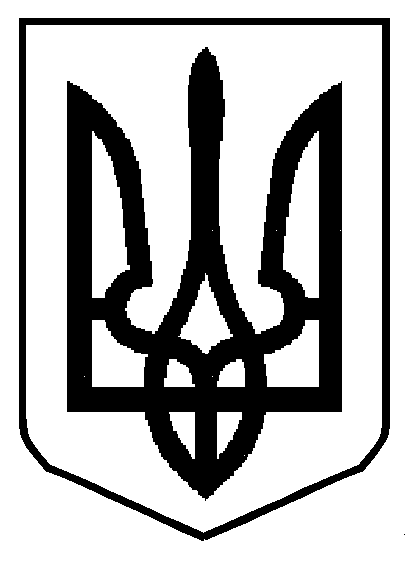 НАРОДНИЙ ДЕПУТАТ УКРАЇНИ                ВЕРХОВНА РАДА УКРАЇНИВідповідно до статті 93 Конституції України, ст. ст. 11, 12 Закону України «Про статус народного депутата» та ст. 89 Регламенту Верховної Ради України в порядку законодавчої ініціативи вноситься на розгляд Верховної Ради України проект Закону України «Про внесення змін до деяких законодавчих актів щодо захисту прав побратимів та посестер».Доповідати законопроект на пленарному засіданні Верховної Ради України буде народний депутат України Жмеренецький О.С.Додатки:Проект Закону України;Порівняльна таблиця до проекту Закону;Пояснювальна записка до проекту;Постанова Верховної Ради України.Народний  депутат  УкраїниОлексій ЖМЕРЕНЕЦЬКИЙ(посв. №391)